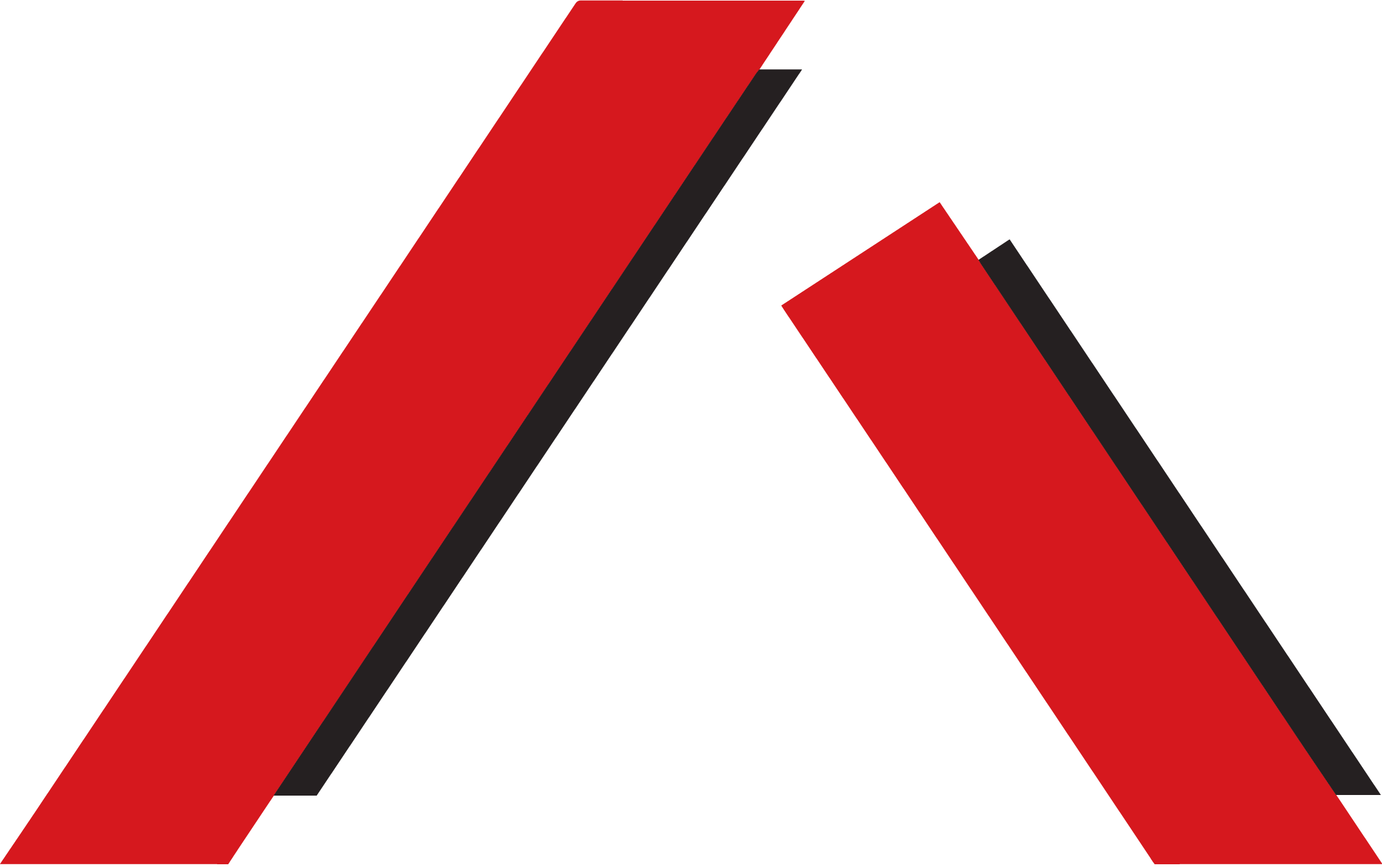 1. Queensland Advocacy for Inclusion ValuesThe appointee to this position will have a commitment to Queensland Advocacy for Inclusion (QAI) to promote and implement the values and philosophies of the organisation when conducting activities and actions related to their position.2. Organisational ContextQAI is an independent, community-based advocacy organisation for people with disability. QAI's mission is to promote, protect and defend, through advocacy, the fundamental needs, rights and lives of the most vulnerable people with disability in Queensland. The organisation does this by engaging in systemic advocacy through campaigns directed at attitudinal, law and policy change, and by supporting the development of a range of advocacy initiatives in this State.As QAI is a social advocacy organisation, it works to uphold the principles of fundamental human rights, social justice and inclusion in community life by:taking positive, ethical action,being on the side of people with disability,being understanding of their position and vulnerability,being independent with minimised conflicts of interest,focussing on fundamental needs, welfare and interests,doing advocacy with vigour and a sense of urgency,remaining loyal and accountable over time.People involved with QAI therefore believe that people with disability:are as valuable as any other human beings, regardless of what they can or cannot do,need to live well and have the same opportunities in life as other people,are part of the relationships and connections of ordinary life and can participate and contribute to the rich and diverse fabric of our communities,should not be segregated, congregated or isolated on the basis of disability.3. Position StatementUnder the supervision and direction of the Principal Solicitor, the Solicitor’s role will include providing referrals, legal advice and representation for clients of QAI, with a focus on guardianship and administration matters.  The solicitor will contribute to the systemic advocacy work, strategic litigation and community legal education of QAI within the Human Rights Advocacy Practice. 4. Key Position Responsibilities and AccountabilitiesLegal advice and representation:Providing culturally appropriate services and legal advice to clients of QAI’s Human Rights Advocacy Practice (HRAP) for matters arising under the Disability Services Act 2006 (Qld), the Forensic Disability Act 2011 (Qld), the Guardianship and Administration Act 2000 (Qld), the Anti-Discrimination Act 1991 (Qld), the Disability Discrimination Act 1992 (Cth), the Human Rights Act 2019 (Qld) and related legislation.Performing legal representation on behalf of HRAP clients with matters before the Queensland Civil and Administrative Tribunal (QCAT), as well as the Queensland Human Rights Commission (QHRC) and the Australian Human Rights Commission (AHRC) and other courts and tribunals as required.Provide information and referrals to other legal, welfare and community services, including the provision of community legal education events and material.Conduct strategic test cases from a human-rights perspective to achieve or promote systemic reform of laws and services impacting on people with disability, with a particular focus on guardianship and administration.Performing various tasks including maintaining client databases (CLASS), QAI’s electronic filing systems, Microsoft 365 and its integrated apps and perform work including drafting legal correspondence, advice letters and preparing legal documents.  Identify issues requiring systemic reform (including law reform) in relation to the rights of people with disability, with a particular focus on guardianship and administration.Work under the general supervision of the Principal Solicitor and to collaborate with other individual advocate staff members of QAI.Network to improve our relationships and partnerships in Aboriginal and Torres Strait Islander communities.Collaborate with QAI staff to ensure Aboriginal and Torres Strait Islander perspectives are appropriately incorporated in our advocacy services.Assist the Principal Solicitor to supervise the Human Rights Advocacy Practice staff as and when required.General Comply with the code of conduct and ethics and confidentiality requirements of QAI and with the National Disability Service Standards.Demonstrate commitment to QAI’s values and beliefs and the principles and elements of social advocacy.Keep informed of current government and community attitudes and policies and their effects on the lives of people with disability.Ensure that client files and records are kept and maintained in accordance with the requirements of the Legal Profession Act 2007 (Qld), the National Association of Community Legal Centre’s Risk Management Guide and QAI’s policies and procedures, including appropriately utilising CLASS and Microsoft 365.Assist with the preparation of submissions, brochures, discussion papers, reports, self-help kits, newsletter contributions and other publications within the expertise and responsibilities of the position.Participate in staff meetings, planning workshops and other meetings in connection with the operation of client services and QAI.General office teamwork and assistance.Undertake own word processing and administrative tasks.Assist with reporting when required.Carry out any additional duties within the scope of the position as directed by the Principal Solicitor.5. Requirements of the Position:Values, skills, knowledge:exceptional listening and communication skills – particularly the ability to ask the questions that will both encourage and support individuals and assist with planning strategic advocacyexcellent written and oral communication skills to a wide variety of audiences, including to people with mental illness, intellectual disability and cognitive impairmentcollaboration with external stakeholdersexcellent written skills, including ability to convey information in simple, plain Englishability to plan, implement and evaluate strategic pieces of work.Relationships:ability to work independently or collaboratively as part of a team to achieve positive outcomesability to work with supervision and within organisational policyability to exercise initiative and judgment within the sphere of work to plan, coordinate, implement and evaluate work in a strategic waydriven by integrity, responsibility, accountability, attention to detail and pride in work.Essential:a solicitor with a minimum of three years post admission experience and a current unrestricted Queensland Practising Certificate or eligibility to obtain onestrong commitment to human rights, social justice and diversitygood knowledge of people with disability, First Nations people and an understanding of the vulnerabilities experienced by peoplehighly developed interpersonal skills, specifically the ability to converse with people at grass roots, as well as those in positions of authority to affect change in the lives of people with disabilitywell-developed organisational and time management skills, including the ability to plan, implement and evaluate strategic pieces of workcriminal history screening clearance.Desirable:lived experience of disabilityexperience in Guardianship and Administration Law and/or Human Rights Law with demonstrated experience in the disability, mental health or social services sectors, delivering advice and representation to vulnerable individualsexperience in supervision of staff and/or volunteersprevious experience at a Community Legal Centre and/or with the CLASS, would be advantageous.Position TitleSolicitor, Human RightsFirst Nations identified roleLocationQueensland Advocacy for InclusionLevel 2, 43 Peel Street,South Brisbane, Meanjin Qld 4101Industrial InstrumentSocial, Community, Home Care & Disability Services Industry Award 2010 (SCHDS Award)ClassificationLevel 5/6 commensurate with experienceFull Time/Part TimeFull time/Part TimePosition Reports toPrincipal SolicitorHuman Rights Advocacy Practice